

Equal Opportunities Monitoring Form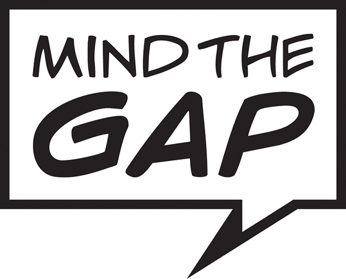 It is helpful for Mind the Gap to understand who we are reaching through our recruitment process. We would be grateful if you can complete this form and return it with your completed application.It is up to you what information you provide. You do not have to answer a question if you don’t want to. Simply tick the box “Prefer not to say”.Any information you provide will be treated as strictly confidential. It will not be used as part of the recruitment short-listing or selection process. All information will be anonymised, and only be used for monitoring purposes.How do you describe your gender?	Female	Male	Non-Binary	In another way	Prefer not to sayHow do you describe your sexual orientation?	Bisexual	Gay/Lesbian	Heterosexual/Straight	Queer	In another way	Prefer not to sayHow do you describe your ethnicity?	White British	White Irish	White Gypsy or Irish Traveller	Any other White background	White and Black Caribbean	White and Black African	White and Asian	Other multiple ethnic background	Indian	Pakistani	Bangladeshi	Chinese	Other Asian background	African	Caribbean	Other Black background	Arab	Any other ethnic group	prefer not to sayDo you consider yourself to have a disability?	Yes			No			Prefer not to sayIf yes, how do you describe your disability (tick all that apply)?	Visual impairment	Hearing impairment or d/Deaf	Learning disability or disabilities	Physical disability or disabilities	Mental health condition	Other long-term condition	Prefer not to sayIf there anything else you would like to tell us, please do so below.